ACTA 214-202328/08/2023Sesión de Junta Directiva del Instituto de Prensa y Libertad de Expresión (IPLEX), realizada miércoles 28 de agosto 2023 las 7:00 p.m. por medio de zoom.Presentes: Raúl Silesky Jiménez, Presidente; María de los Ángeles Gutiérrez Vargas, Vicepresidente; Juan Pablo Estrada Gómez, Secretario; Marco Barquero, Tesorero; Rocío Álvarez Olaso, Vocal I y Alejandro Delgado Faith, Vocal II.  Grettel Umaña Vargas, FiscalAusentes con justificación:Artículo I: Aprobación ActaSe aprueba el acta 213 de Junta Directiva. Artículo II: InformesSe informa que se realizó el trámite en el BAC. Marco Barquero nuestro tesorero está autorizado. Se está trabajando en los Estados del II Trimestre y se canceló el servicio del Hosting.El 15 de agosto el Vocal II y la Presidencia se reunieron virtualmente con funcionarios de la Sección Política de la Embajada de Estados Unidos y la nueva agregada de Prensa Claire Thomas.Se participó el 10 de agosto en la reunión organizada por la Oficina de la UNESCO en Montevideo en la Universidad de Costa Rica, con periodistas en exilio. Esta es una primera fase de planificación y consultas para apoyarlos, el nombre del taller "APOYO A ESPACIOS SEGUROS PARA LOS MEDIOS DE COMUNICACIÓN Y PARA PERIODISTAS EN SITUACIONES DE CONFLICTO, ESPECIALMENTE DIRIGIDO A PERIODISTAS DESPLAZADOS Y DE LA DIÁSPORA EN AMÉRICA LATINA", organizado en colaboración con SOCOLAC. La invitación fue del Programa de Comunicación e Información de la UNESCO en América.Con el Colegio de Periodistas y PROLEDI Se concretó el primer conversatorio en la Asamblea Legislativa el próximo martes 7 de noviembre TEMA: Desafíos de la Libertad de Expresión en la democracia de Costa Rica. (Día Nacional de la Democracia costarricense y fecha de ratificación de la Constitución Política) Hora: 9:30 a.m. a 11:30 a.m. Invitados: diputados/as, estudiantes, sociedad civil, medios de comunicación/periodistas y funcionarios/as legislativos/as. Programa tentativo: ·         Diputado Rodrigo Arias Sánchez, Presidente Asamblea Legislativa de Costa Rica. (pendiente de confirmación) ·         Licda. Guisselle Boza S., Coordinadora Programa de Libertad de Expresión y Derecho a la Información (PROLEDI) de la Universidad de Costa Rica·         MBA. Yanancy Noguera, Presidenta Colegio de Periodistas y Profesionales en Comunicación de Costa Rica·         Lic. Eduardo Ulibarri Bilbao, Expresidente Instituto de Prensa y Libertad de Expresión IPLEX·         Lic. José Thompson J, Director Ejecutivo del Instituto Interamericano de los Derechos Humanos IIDH- moderador y comentarista. (pendiente de confirmación).Convocar a la reunión de Junta Directiva el lunes 25 de setiembre a las 7 p.m.Se levanta la sesión a las 7:40 pm.Raúl Silesky Jiménez                               Juan Pablo Estrada Gómez                   Presidente                                                      SecretarioInvitación de TrustLaw LatAm Virtual Coffee - Lunes, 4 de septiembre de 2023 a las 13:00 (hora de Argentina (Buenos Aires) para explicar sus servicios de apoyo legal.La Caja Costarricense de Seguro Social informa que se ha procedido a suspender el registro patronal a nombre de ASOCIACION INSTITUTO DE PRENSA Y LIBERTAD DE EXPRESION IPLEX, número patronal 2-03002414609-001-001, según el siguiente detalle: Período de Baja: 01/01/202 Tipo de Baja: SUSPENSION AUTOMATICA POR PROCESO DIFERIDO DE INACTIVACIÓN. Razón: SUSPENSION AUTOMATICA POR PROCESO DIFERIDO DE INACTIVACIÓN.Se conoce conversaciones para el proyecto "Casa del/de la Periodista" con Johannes Metzler de DW Akademie.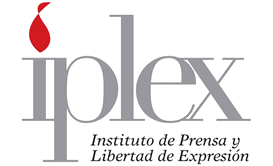 